П Р О Т О К О Л  № 5-21заседания антинаркотической комиссии  при администрации муниципального образования «Баяндаевский район»Председательствовал:Помощник прокурора «Баяндаевского района»                                 А.Г. ЕргаловаНарколог-психиатр «Баяндаевская РБ»         Н.А.МантатоваЗаместитель главы МО «Баяндай»                 Т.Ф. ДубровинаНачальник уголовного розыска                      В.В.Романов (дислокации п. Баяндай) МО МВД России «Эхирит-Булагатский», Юрист администрации                                    В.В.ДудкинМО «Баяндаевский район»Зам.начальника управления образования     О.В.Буинова МО «Баяндаевский район»Корреспондент газеты «Заря»                       В.В.Номогоев1.Заслушивание регионального специалиста по профилактике незаконного потребления наркотических средств и психотропных веществ, наркомании и токсикомании о проводимой работе на территории муниципального образования в течение года.________________________________________________________________(Ихинова Г.В.)       1.1. Принять информацию регионального специалиста по наркомании и токсикомании МО «Баяндаевский район» к сведению1.2. Проводить совместно профилактическую работу с населением Баяндаевского районаСрок - постоянно2. «Анализ Единой методики социально-психологического тестирования 2021 г., направленная на раннее выявление незаконного потребления наркотических средств._____________________________________________________________________ (Буинова О.В.)2.1. Принять информацию заместителя начальника Управления образования к сведению.3. Об организации и проведении работы по профилактике наркомании, алкоголизма и табакокурения на территории сельских поселений района.(Хушеев В.Б.)3.1.  Перенос на 1 квартал 2022 года, в связи с параллельным заседанием  Думы МО «Кырма» (Приложение 1)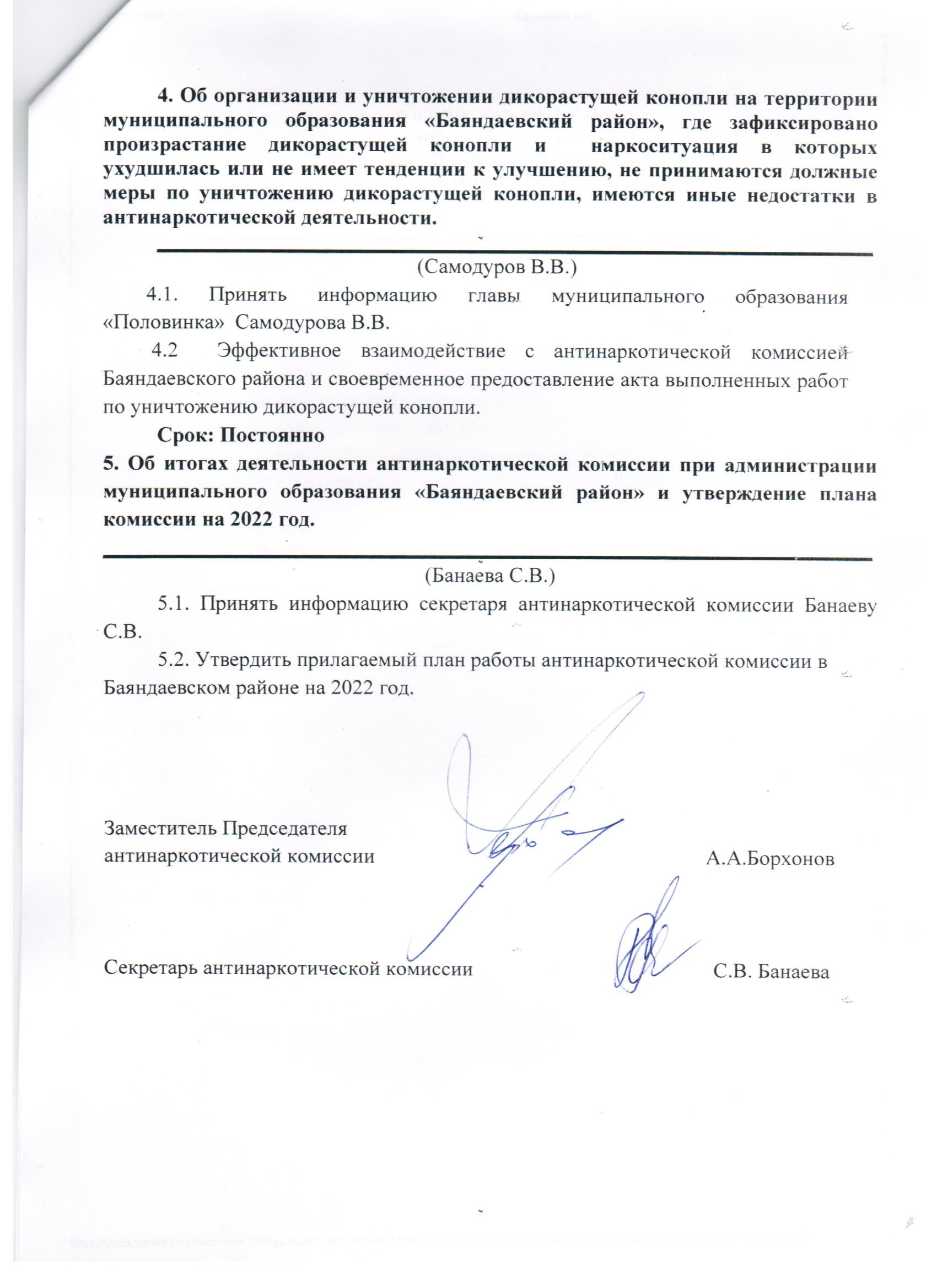 Здание администрации     района,актовый зал, 1 этаж«27»  декабря  2021годаЗаместитель председателя антинаркотической комиссии МО «Баяндаевский район»    Борхонов А.А.Секретарь антинаркотической комиссии С.В. БанаеваЧлены комиссии:глава МО «Васильевск»глава МО «Нагалык»глава МО «Хогот»глава МО «Половинка»глава МО «Ользоны»глава МО «Покровка»  глава МО «Гаханы»Региональный специалист по наркомании и токсикомании                             Начальник отдела сельского хозяйства МО «Баяндаевский район»Секретарь КДН и ЗП администрации МО«Баяндаевский район» Члены комиссии:глава МО «Васильевск»глава МО «Нагалык»глава МО «Хогот»глава МО «Половинка»глава МО «Ользоны»глава МО «Покровка»  глава МО «Гаханы»Региональный специалист по наркомании и токсикомании                             Начальник отдела сельского хозяйства МО «Баяндаевский район»Секретарь КДН и ЗП администрации МО«Баяндаевский район» С.Д. РябцевГ.Г.ЕмнуевВ.В.ДудкинВ.В.СамодуровА.М.ИмеевА.В.БагиновБулгатова Н.П.Г.В.Ихинова
М.В.Хамнуева А.П.БорхоноваС.Д. РябцевГ.Г.ЕмнуевВ.В.ДудкинВ.В.СамодуровА.М.ИмеевА.В.БагиновБулгатова Н.П.Г.В.Ихинова
М.В.Хамнуева А.П.БорхоноваПрисутствующие: